          الخطة الدراسية الأسبوعية للصف الثاني الابتدائي 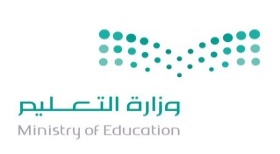                   الأسبوع الخامس  (5)   من 20 /1/1440     إلى  24/1/1440 هـ                                           إعداد معلم الصف /  أحمد خلف الغامدي                                                         توقيع ولي أمر الطالب بالعلم : ........................................المادةاليومالمقررالمطلوب من الطالبإتقان معيار الحفظملاحظاتالقرآنالكريمالأحدسورة البلد  1 - 7 حفظ الآيات المقررة في المنزل 100%   90%80%       لم يتقنالقرآنالكريمالاثنينتسميع المقطع السابق  100%   90%80%       لم يتقنالقرآنالكريمالثلاثاءسورة البلد  8 - 15 حفظ الآيات المقررة في المنزل 100%   90%80%       لم يتقنالقرآنالكريمالأربعاءتسميع المقطع السابق  100%   90%80%       لم يتقنالقرآنالكريمالخميسمراجعة وتقويم  المقاطع السابقة لغتيالأحدالدرس الثالث : أم نورة مريضةمع حل تمارين كتاب الطالب قراءة الدرس قراءة جيدةحل التمارين مع المعلمكتابة قطعة ( أم نورة مريضة ) في الدفترالتدرب على كتابة الكلمات الإملائية المطلوبةالكلمات الإملائية المطلوب من الطالب التدرب عليها والتي سيكون فيها الإملاء يوم الخميس هي السطر الأول من النص   (صفحة 42)الكلمات الإملائية المطلوب من الطالب التدرب عليها والتي سيكون فيها الإملاء يوم الخميس هي السطر الأول من النص   (صفحة 42)لغتيالاثنينالدرس الثالث : أم نورة مريضةمع حل تمارين كتاب الطالب قراءة الدرس قراءة جيدةحل التمارين مع المعلمكتابة قطعة ( أم نورة مريضة ) في الدفترالتدرب على كتابة الكلمات الإملائية المطلوبةالكلمات الإملائية المطلوب من الطالب التدرب عليها والتي سيكون فيها الإملاء يوم الخميس هي السطر الأول من النص   (صفحة 42)الكلمات الإملائية المطلوب من الطالب التدرب عليها والتي سيكون فيها الإملاء يوم الخميس هي السطر الأول من النص   (صفحة 42)لغتيالثلاثاءالدرس الثالث : أم نورة مريضةمع حل تمارين كتاب الطالب قراءة الدرس قراءة جيدةحل التمارين مع المعلمكتابة قطعة ( أم نورة مريضة ) في الدفترالتدرب على كتابة الكلمات الإملائية المطلوبةالكلمات الإملائية المطلوب من الطالب التدرب عليها والتي سيكون فيها الإملاء يوم الخميس هي السطر الأول من النص   (صفحة 42)الكلمات الإملائية المطلوب من الطالب التدرب عليها والتي سيكون فيها الإملاء يوم الخميس هي السطر الأول من النص   (صفحة 42)لغتيالأربعاءالدرس الثالث : أم نورة مريضةمع حل تمارين كتاب الطالب قراءة الدرس قراءة جيدةحل التمارين مع المعلمكتابة قطعة ( أم نورة مريضة ) في الدفترالتدرب على كتابة الكلمات الإملائية المطلوبةالكلمات الإملائية المطلوب من الطالب التدرب عليها والتي سيكون فيها الإملاء يوم الخميس هي السطر الأول من النص   (صفحة 42)الكلمات الإملائية المطلوب من الطالب التدرب عليها والتي سيكون فيها الإملاء يوم الخميس هي السطر الأول من النص   (صفحة 42)لغتيالخميسالدرس الثالث : أم نورة مريضةمع حل تمارين كتاب الطالب قراءة الدرس قراءة جيدةحل التمارين مع المعلمكتابة قطعة ( أم نورة مريضة ) في الدفترالتدرب على كتابة الكلمات الإملائية المطلوبةالكلمات الإملائية المطلوب من الطالب التدرب عليها والتي سيكون فيها الإملاء يوم الخميس هي السطر الأول من النص   (صفحة 42)الكلمات الإملائية المطلوب من الطالب التدرب عليها والتي سيكون فيها الإملاء يوم الخميس هي السطر الأول من النص   (صفحة 42)توحيدالأربعاءمراجعة درس : الله الرحمن الرحيم مراجعة الدرسفقهالخميسأدعية دخول المسجد والمنزل والخلاء و...حفظ الدرس جيداً علومالأحدالحيوانات تنمو وتتغيرقراءة الدرس مع فهمهعلومالثلاثاءالحيوانات تنمو وتتغيرقراءة الدرس مع فهمهرياضياتالأحدالجمع بتكوين العشرةقراءة الدرس مع فهمهرياضياتالاثنينجمع ثلاثة أعدادقراءة الدرس مع فهمهرياضياتالثلاثاءحل المسألةرياضياتالأربعاءتقييم للدروس السابقةرياضياتالخميس تصحيح الكتبملاحظات عامة للمعلم على الطالب ................................................................................................................................................................................................................................................................................................ملاحظات ولي أمر الطالب................................................................................................................................................................................................................................................................................................